                               Célébrations eucharistiques                                       du 11 juin au 23 juin 2024 MAR.              11 juin								12h00 			M.et Mme Jim Reeves – Victor et Diane Dumais MER.              12 juin 12h00  	       Larry Sellness – Lorraine Blais JEU.                13 juin
12h00		       Estelle Désabrais – Son époux ArthurVEN.                14 juin12h00		       Eugenio Rocca – Son épouse Joanne Chartrand SAM.               15 JUIN16h00          Laurette Rondeau – Son fils Pierre et famille		      Gaëtan et Jeffrey Perreault, André Desrochers – Jeannine Desrochers		      Augustine Proulx – Son amie Thérèse St-DenisDIM.               16 JUIN10h00	         Le repos éternel de mon père N’Gora Koffi Noël – Judith Boua		     Parents défunts – M. Lachance                   Action de grâce pour tous les bienfaits – Abraham Sahuiri KouakouFINANCES Le 28 MAI, 2024:
Rég :1220.00$ Vrac :74.75$ Total :1294.75$ 
Dons préautorisés :621.00$   Lampions :170.75$ 
Oeuvres pastorales du Pape :20.00$ 
Messe en Espagnol :  101.30$DÉCÈS :
Mme Laurette Rondeau décédée le 27 mai, 2024.  Elle était la mère de Pierre Rondeau de notre paroisse.MAR		18 JUIN
12H00		Edouard Ducharme – Lynne DupuisMER		19 JUIN
12H00		Jeannine Tremblay – Son époux Onésime, Danielle et Lyse-AnneJEU		20 JUIN
12H00		Diana Lachapelle – Raymond et Audrey MarionVEN		21JUIN 
12H00 	Laurent Lamothe – Claire Perreault et Stéphane LacelleSAM		22 JUIN
16H00		Action de grâce – Mme Séa Konan Sabine
           	Gaëtan Lamothe – Son épouse Rachelle
		Jacques C. Barbeau – Son amie Thérèse St-Denis  DIM		23 JUIN
10H00		Arnel Michel – Véronique Nigwize
		Bella Martel – Mike, Marcel, Sue et Mark
		 George et Frida Hakojarvi (50e) – Noëlla VarabioffLes messes diffusées sur You tube : Lien pour les messes : https://www.youtube.com/@paroisseste-anne-des-pins1692/streamsDEMANDE DE MESSES :
Un grand nombre de personnes demande des messes les samedis pour la messe de 16h et les dimanches pour la messe de 10h.  Veuillez noter que vous devez faire votre demande quelques semaines d’avance.  Les intentions de messes sont limitées à 1 pour les messes de semaine et 3 pour les messes du samedi et du dimanche.SANCTUAIRE DES MARTYRS CANADIENS :
Le samedi 27 juillet, 2024, il y aura un pèlerinage au Fort Sainte-Marie parmi les Hurons, Midland, ON.  Le coût est de 135.00$ comprend les frais d’autobus, les entrées et les repas. Départ de la paroisse ST-Jean-de-Brébeuf, à 7h00 et le retour à 20h45.  Pour plus de renseignements et réservation, communiquez avec Aline au 705-561-7616 ou avec Lise au 705-675-1343.  Accompagnateurs Père Thierry Kouadio Adjoumani, Père James Ameh Elaigwu et Père Ronald Perron SJ..ÉGLISE DIOCÉSAINE :  (poste 10 et HD610, le dim., mer., et le ven.à 11h) et aussi
(YouTube-Église diocésaine :  eglisediocesaineSSM)
9 juin 		Parlons lecture
2104		Membres de l’église diocésaineJÉSUS AURAIT-IL PERDU LA TÊTE?Les actions et les enseignements de Jésus n’ont pas toujours été compris par tous au début de son ministère. Dans l’Évangile du jour, nous voyons comment Jésus est incompris par les membres de sa famille qui pensent qu’il a perdu la tête; incompris aussi par les scribes qui l’accusent d’être possédé par Béelzéboul, le prince des démons.Au milieu de toutes ces incompréhensions et oppositions, Jésus montre quels sont les véritables membres de sa nouvelle famille et quelles sont les conditions que l’on doit remplir si l’on désire appartenir à cette famille dont la foi est le lien. Ce ne sont pas ceux et celles qui disent « Seigneur, Seigneur » qui font partie de cette famille mais ceux et celles qui font la volonté de son père des cieux. Notre manière d’agir est-elle vraiment conforme à notre vocation en tant que nouvelle famille de Dieu aujourd’hui?            PAROISSE STE-ANNE-DES-PINS 
                              14 rue Beech C.P.39 Sudbury,On P3E4N3                Courriel :steannedespins@bellnet.ca Site web : steannedespins.caTÉL:705-674-1947 TÉLÉC : 705-675-2005










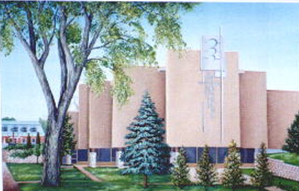         Les heures de bureau sont du mardi au vendredi de 8H À 14H 
                               LE 9 juin 2024
                10e dimanche du temps ordinaire B
                            TOUT SERA PARDONNÉ
Nous ne sommes pas parfaits, nous ne faisons pas toujours le bien.  Dieu nous aime et nous redit cependant que tout sera pardonné à ceux et à celles qui acceptent sa miséricorde tout aimante.
			Le 16 juin 2024
	        11e dimanche du temps ordinaire B
			CONFIANCE!
L’amour que Jésus est venu manifester dans notre monde, voilà le royaume de Dieu.  Celui-ci se manifeste aussi dans sa parole, 
semence de vie qui nous travaille de l’intérieur, destinée à lever et à devenir féconde.Prêtre :Secrétaire :Concierge : Père Thierry Adjoumani Kouadio Père James Ameh Elaigwu Claire Fournier Marcel Doré